#functia de grad II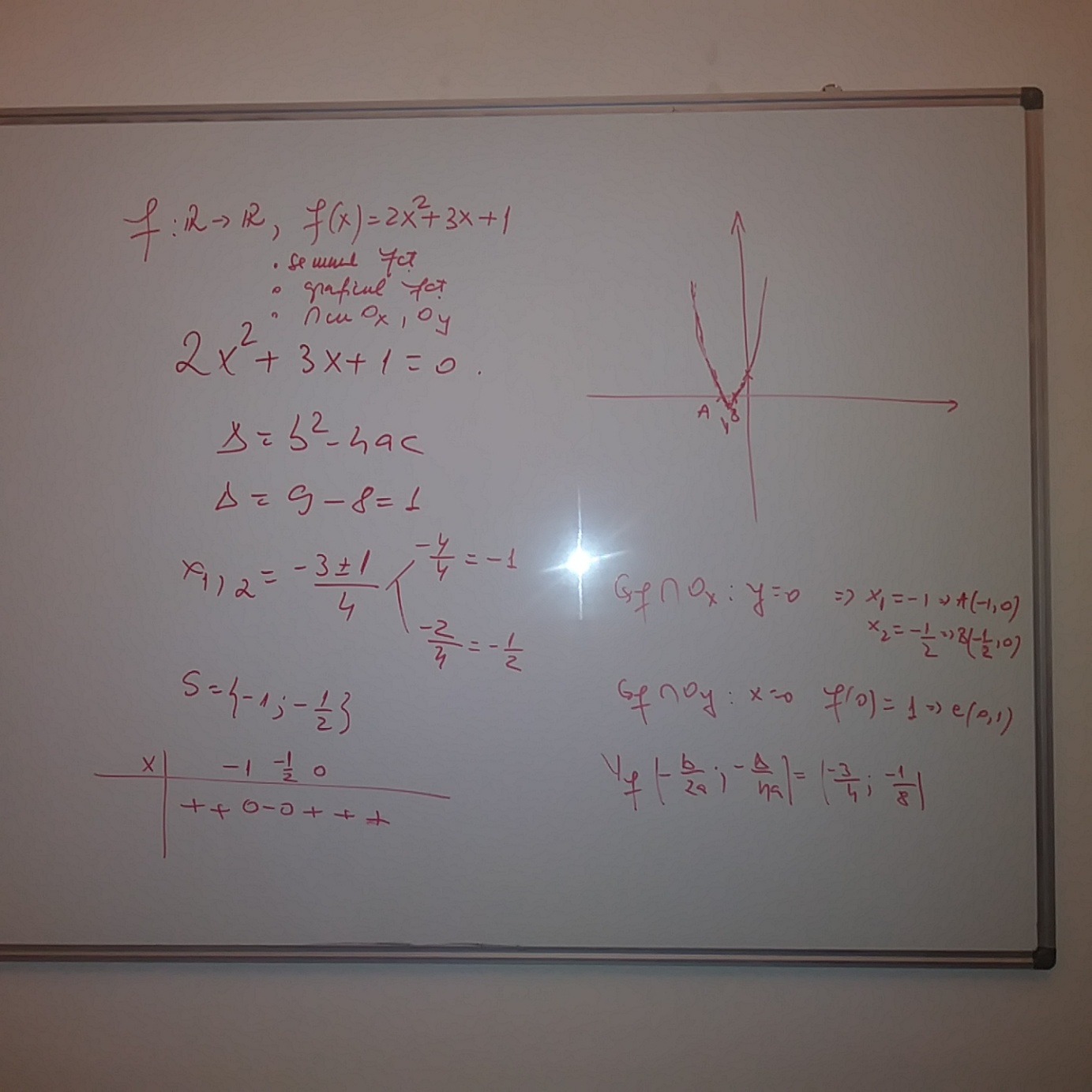 #semn,#grafic, #intersectia grafucului functiei cu axele Ox si Oy#bacalaureat